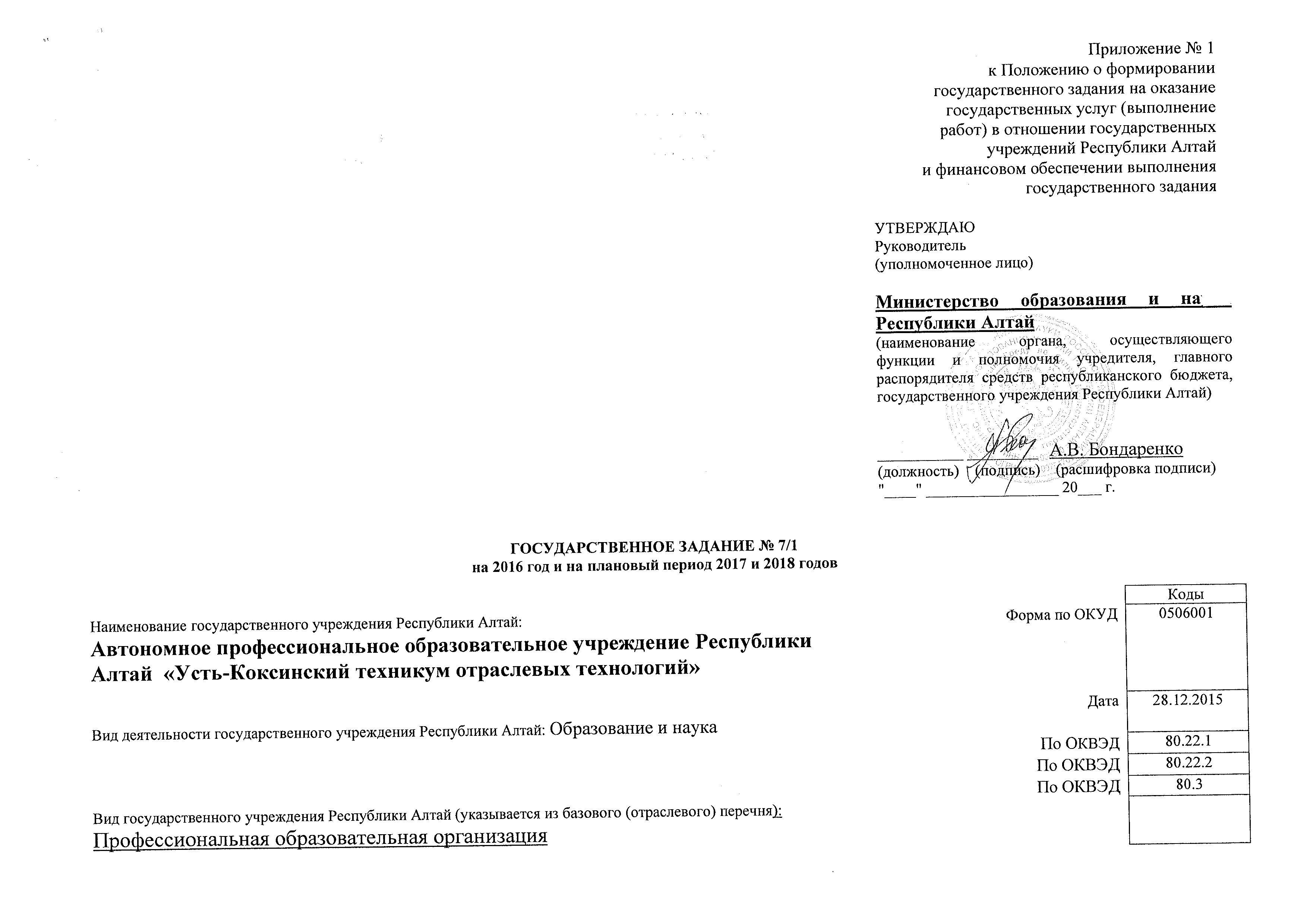 Часть 1. Сведения об оказываемых государственных услугах <1>Раздел 13.2. Показатели, характеризующие объем государственной услуги:допустимые  (возможные)  отклонения  от  установленных показателей качества государственной   услуги,  в пределах которых государственное  задание считается выполненным (процентов): 54.  Нормативные  правовые  акты, устанавливающие размер платы (цену, тариф) либо порядок ее (его) установления:5. Порядок оказания государственной услуги5.1.    Нормативные    правовые   акты,   регулирующие   порядок   оказания государственной услуги:- Федеральный закон 273-фз "Об образовании в Российской Федерации";- Федеральный закон 184-фз "Об общих принципах организации законодательных (представительных) и исполнительных органов государственной власти субъектов Российской Федерации"5.2.  Порядок  информирования  потенциальных  потребителей  государственной услуги:Раздел 23.2. Показатели, характеризующие объем государственной услуги:допустимые  (возможные)  отклонения  от  установленных показателей качества государственной   услуги,  в пределах которых государственное  задание считается выполненным (процентов): 54.  Нормативные  правовые  акты, устанавливающие размер платы (цену, тариф) либо порядок ее (его) установления:5. Порядок оказания государственной услуги5.1.    Нормативные    правовые   акты,   регулирующие   порядок   оказания государственной услуги:Федеральный закон 273-фз "Об образовании в Российской Федерации";Федеральный закон 184-фз "Об общих принципах организации законодательных (представительных) и исполнительных органов государственной власти субъектов Российской Федерации"5.2.  Порядок  информирования  потенциальных  потребителей  государственной услуги:Раздел 33.2. Показатели, характеризующие объем государственной услуги:допустимые  (возможные)  отклонения  от  установленных показателей качества государственной   услуги,  в пределах которых государственное  задание считается выполненным (процентов): 54.  Нормативные  правовые  акты, устанавливающие размер платы (цену, тариф) либо порядок ее (его) установления:5. Порядок оказания государственной услуги5.1.    Нормативные    правовые   акты,   регулирующие   порядок   оказания государственной услуги:Федеральный закон 273-фз "Об образовании в Российской Федерации";Федеральный закон 184-фз "Об общих принципах организации законодательных (представительных) и исполнительных органов государственной власти субъектов Российской Федерации"5.2.  Порядок  информирования  потенциальных  потребителей  государственной услуги:Раздел 43.2. Показатели, характеризующие объем государственной услуги:допустимые  (возможные)  отклонения  от  установленных показателей качества государственной   услуги,  в пределах которых государственное  задание считается выполненным (процентов): 54.  Нормативные  правовые  акты, устанавливающие размер платы (цену, тариф) либо порядок ее (его) установления:5. Порядок оказания государственной услуги5.1.    Нормативные    правовые   акты,   регулирующие   порядок   оказания государственной услуги:Федеральный закон 273-фз "Об образовании в Российской Федерации";Федеральный закон 184-фз "Об общих принципах организации законодательных (представительных) и исполнительных органов государственной власти субъектов Российской Федерации"Федеральные 5.2.  Порядок  информирования  потенциальных  потребителей  государственной услуги:Часть 2. Сведения о выполняемых работах <3>Раздел _____допустимые  (возможные)  отклонения  от  установленных показателей качества государственной   услуги,  в пределах которых государственное  задание считается выполненным (процентов): ___________3.2. Показатели, характеризующие объем работы:допустимые  (возможные)  отклонения  от  установленных показателей качества государственной   услуги,  в пределах которых государственное  задание считается выполненным (процентов): ___________Часть 3. Прочие сведения о государственном задании <5>1. Основания для досрочного прекращения выполнения государственного задания__________________________________________________________________________________________________________________________________2.  Иная  информация,  необходимая для выполнения (контроля за выполнением)государственного задания _____________________________________________________________________________________________________________________________________________________________________________________________________________________________________________________________3. Порядок контроля за выполнением государственного задания4. Требования к отчетности о выполнении государственного задания __________________________________________________________________________4.1.  Периодичность  представления  отчетов  о  выполнении государственного задания ежеквартальная, годовая отчетность4.2. Сроки представления отчетов о выполнении государственного задания квартальная,  годовая до 5 числа месяца, следующего за отчетным периодом__________________________________________________________________________________________________________________________________4.3. Иные требования к отчетности о выполнении государственного задания _____________________________________________________________________________________________________________________________________________________________________________________________________5. Иные показатели, связанные с выполнением государственного задания, <6> ___________________________________________________________________________________________________________________________________--------------------------------<1> Формируется при установлении государственного задания на оказание государственной услуги (услуг) и работы (работ) и содержит требования к оказанию государственной услуги (услуг) раздельно по каждой из государственных услуг с указанием порядкового номера раздела.<2> Заполняется при установлении показателей, характеризующих качество государственной услуги, в ведомственном перечне государственных услуг и работ.<3> Формируется при установлении государственного задания на оказание государственной услуги (услуг) и работы (работ) и содержит требования к выполнению работы (работ) раздельно по каждой из работ с указанием порядкового номера раздела.<4> Заполняется при установлении показателей, характеризующих качество работы, в ведомственном перечне государственных услуг и работ.<5> Заполняется в целом по государственному заданию.<6> В числе иных показателей может быть указано допустимое (возможное) отклонение от выполнения государственного задания, в пределах которого оно считается выполненным, при принятии органом, осуществляющим функции и полномочия учредителя бюджетных или автономных учреждений, главным распорядителем средств республиканского бюджета, в ведении которого находятся казенные учреждения, решения об установлении общего допустимого (возможного) отклонения от выполнения государственного задания, в пределах которого оно считается выполненным (в процентах). В этом случае допустимые (возможные) отклонения, предусмотренные в подпунктах 3.1 и 3.2 настоящего государственного задания, не заполняются.Приложение № 2к Положению о формированиигосударственного задания на оказаниегосударственных услуг (выполнениеработ) в отношении государственных учреждений Республики Алтайи финансовом обеспечении выполнениягосударственного заданияОТЧЕТ О ВЫПОЛНЕНИИ ГОСУДАРСТВЕННОГО ЗАДАНИЕ № ______на 20__ год и на плановый период 20__ и 20__ годовЧасть 1. Сведения об оказываемых государственных услугах <1>Раздел _____3.2. Сведения  о фактическом достижении показателей, характеризующих объем государственной услуги:Часть 2. Сведения о выполняемых работах <2>Раздел _____3.2. Сведения  о фактическом достижении показателей, характеризующих объем работы:--------------------------------<1> Формируется при установлении государственного задания на оказание государственной услуги (услуг) и работы (работ) и содержит требования к оказанию государственной услуги (услуг) раздельно по каждой из государственных услуг с указанием порядкового номера раздела.<2> Формируется при установлении государственного задания на оказание государственной услуги (услуг) и работы (работ) и содержит требования к выполнению работы (работ) раздельно по каждой из работ с указанием порядкового номера раздела.1. Наименование государственной услуги: Реализация основных профессиональных образовательных программ среднего профессионального образования - программ подготовки специалистов среднего звена на базе основного общего образования по укрупненной группе направлений подготовки и специальностей (профессий) "35.00.00 СЕЛЬСКОЕ, ЛЕСНОЕ И РЫБНОЕ ХОЗЯЙСТВО"Уникальный номер по '116150051001000010091001012. Категории потребителей государственной услуги: Физические лица, имеющие основное общее образованиебазовому (отраслевому) перечню'116150051001000010091001013. Показатели,  характеризующие  объем  и  (или)  качество государственной услуги: ______________________________________________________________________________________________________________________________________________________________________________________________________________________________3.1. Показатели, характеризующие качество государственной услуги <2>: ______________________________________________________________________________________________________________________________________________________________Уникальный номер реестровой записиПоказатель, характеризующий содержание государственной услугиПоказатель, характеризующий содержание государственной услугиПоказатель, характеризующий содержание государственной услугиПоказатель, характеризующий условия (формы) оказания государственной услугиПоказатель, характеризующий условия (формы) оказания государственной услугиПоказатель качества государственной услугиПоказатель качества государственной услугиПоказатель качества государственной услугиЗначение показателя качества государственной услугиЗначение показателя качества государственной услугиЗначение показателя качества государственной услугиУникальный номер реестровой записиПоказатель, характеризующий содержание государственной услугиПоказатель, характеризующий содержание государственной услугиПоказатель, характеризующий содержание государственной услугиПоказатель, характеризующий условия (формы) оказания государственной услугиПоказатель, характеризующий условия (формы) оказания государственной услугинаименование показателяединица измерения по ОКЕИединица измерения по ОКЕИ2016 год (очередной финансовый год)2017 год (1-й год планового периода)2018 год (2-й год планового периода)Уникальный номер реестровой записи Содержание 1Содержание 2Содержание 3Условие 1Условие 2наименование показателянаименованиекод1234789101112000000000008420000411615005100100001009100101Механизация сельского хозяйстваФизические лица за исключением лиц с ОВЗ и инвалидовочнаяУдельный вес численности выпускников, продолживших обучение в образовательных учреждениях высшего профессионального образования по специальности высшего профессионального образования, соответствующей профилю среднего профессионального образованияпроцент744767676000000000008420000411615005100100001009100101Механизация сельского хозяйстваФизические лица за исключением лиц с ОВЗ и инвалидовочнаяУдельный вес численности выпускников по специальности, соответствующей профилю среднего профессионального образования, трудоустроившихся после окончания обучения,процент744121212Удельный вес численности выпускников по специальности, соответствующей профилю среднего профессионального образования, трудоустроившихся и работающих по специальности в течение не менее двух лет после окончания обучения, %101010допустимые  (возможные)  отклонения  от  установленных показателей качества государственной   услуги,  в пределах которых государственное  задание считается выполненным (процентов): 5Уникальный номер реестровой записиПоказатель, характеризующий содержание государственной услугиПоказатель, характеризующий содержание государственной услугиПоказатель, характеризующий содержание государственной услугиПоказатель, характеризующий условия (формы) оказания государственной услугиПоказатель, характеризующий условия (формы) оказания государственной услугиПоказатель объема государственной услугиПоказатель объема государственной услугиПоказатель объема государственной услугиЗначениепоказателя объема государственной услугиЗначениепоказателя объема государственной услугиЗначениепоказателя объема государственной услугиСреднегодовой размер платы (цена, тариф)Среднегодовой размер платы (цена, тариф)Среднегодовой размер платы (цена, тариф)Уникальный номер реестровой записиПоказатель, характеризующий содержание государственной услугиПоказатель, характеризующий содержание государственной услугиПоказатель, характеризующий содержание государственной услугиПоказатель, характеризующий условия (формы) оказания государственной услугиПоказатель, характеризующий условия (формы) оказания государственной услугиНаимнование показателяединица измерения по ОКЕИединица измерения по ОКЕИ2016 год (очередной финансовый год)2017 год (1-й год планового периода)2018 год (2-й год планового периода)2016 год (очередной финансовый год)2017 год (1-й год планового периода)2018 год (2-й год планового периода)Уникальный номер реестровой записи Содержание 1Содержание 2Содержание 3Условие 1Условие 2Наимнование показателянаименованиекод2016 год (очередной финансовый год)2017 год (1-й год планового периода)2018 год (2-й год планового периода)2016 год (очередной финансовый год)2017 год (1-й год планового периода)2018 год (2-й год планового периода)12345678910111213'000000000008420000411615005100100001009100101Механизация сельского хозяйстваФизические лица за исключением лиц с ОВЗ и инвалидовочнаяЧисленность обучающихсячеловек792507510086203,1766037,1656812,32Нормативный правовой актНормативный правовой актНормативный правовой актНормативный правовой актНормативный правовой актвидпринявший органдатаномернаименование12345Способ информированияСостав размещаемой  
информации     Частота обновления информацииОбъявление в газетеПеречень профессий, информирование о предоставление общежития обучающимсяРаз в месяцРазмещение рекламного ролика на ТВПеречень профессий, информирование о предоставление общежития обучающимсяРаз в 2 месяцаСтендыПеречень профессий, информирование о предоставление общежития обучающимсяРаз в годСайт училищаПостоянно1. Наименование государственной услуги: Реализация основных профессиональных образовательных программ среднего профессионального образования - программ подготовки квалифицированных рабочих, служащих на базе основного общего образования по укрупненной группе направлений подготовки и специальностей (профессий) "110800 АГРОИНЖЕНЕРИЯ"Уникальный номер по '114930002001000010061001012. Категории потребителей государственной услуги: Физические лица, имеющие основное общее образованиебазовому (отраслевому) перечню'114930002001000010061001013. Показатели,  характеризующие  объем  и  (или)  качество государственной услуги: ______________________________________________________________________________________________________________________________________________________________________________________________________________________________3.1. Показатели, характеризующие качество государственной услуги <2>: ______________________________________________________________________________________________________________________________________________________________Уникальный номер реестровой записиПоказатель, характеризующий содержание государственной услугиПоказатель, характеризующий содержание государственной услугиПоказатель, характеризующий содержание государственной услугиПоказатель, характеризующий условия (формы) оказания государственной услугиПоказатель, характеризующий условия (формы) оказания государственной услугиПоказатель качества государственной услугиПоказатель качества государственной услугиПоказатель качества государственной услугиЗначение показателя качества государственной услугиЗначение показателя качества государственной услугиЗначение показателя качества государственной услугиУникальный номер реестровой записиПоказатель, характеризующий содержание государственной услугиПоказатель, характеризующий содержание государственной услугиПоказатель, характеризующий содержание государственной услугиПоказатель, характеризующий условия (формы) оказания государственной услугиПоказатель, характеризующий условия (формы) оказания государственной услугинаименование показателяединица измерения по ОКЕИединица измерения по ОКЕИ2016 год (очередной финансовый год)2017 год (1-й год планового периода)2018 год (2-й год планового периода)Уникальный номер реестровой записи Содержание 1Содержание 2Содержание 3Условие 1Условие 2наименование показателянаименованиекод123456789100000000000084200004'11493000200100001006100101Тракторист-машинист сельскохозяйственного производстваФизические лица за исключением лиц с ОВЗ и инвалидовочнаяУдельный вес численности выпускников, продолживших обучение в образовательных учреждениях профессионального образованияпроцент7444848480000000000084200004'11493000200100001006100101Тракторист-машинист сельскохозяйственного производстваФизические лица за исключением лиц с ОВЗ и инвалидовочнаяУдельный вес численности выпускников, трудоустроившихся и работающих по профессии в течение не менее двух лет после окончания обученияпроцент744525252допустимые  (возможные)  отклонения  от  установленных показателей качества государственной   услуги,  в пределах которых государственное  задание считается выполненным (процентов): 5Уникальный номер реестровой записиПоказатель, характеризующий содержание государственной услугиПоказатель, характеризующий содержание государственной услугиПоказатель, характеризующий содержание государственной услугиПоказатель, характеризующий условия (формы) оказания государственной услугиПоказатель, характеризующий условия (формы) оказания государственной услугиПоказатель объема государственной услугиПоказатель объема государственной услугиПоказатель объема государственной услугиЗначениепоказателя объема государственной услугиЗначениепоказателя объема государственной услугиЗначениепоказателя объема государственной услугиСреднегодовой размер платы (цена, тариф)Среднегодовой размер платы (цена, тариф)Среднегодовой размер платы (цена, тариф)Уникальный номер реестровой записиПоказатель, характеризующий содержание государственной услугиПоказатель, характеризующий содержание государственной услугиПоказатель, характеризующий содержание государственной услугиПоказатель, характеризующий условия (формы) оказания государственной услугиПоказатель, характеризующий условия (формы) оказания государственной услугиНаименование показателяединица измерения по ОКЕИединица измерения по ОКЕИ2016 год (очередной финансовый год)2017 год (1-й год планового периода)2018 год (2-й год планового периода)2016 год (очередной финансовый год)2017 год (1-й год планового периода)2018 год (2-й год планового периода)Уникальный номер реестровой записи Содержание 1Содержание 2Содержание 3Условие 1Условие 2Наименование показателянаименованиекод2016 год (очередной финансовый год)2017 год (1-й год планового периода)2018 год (2-й год планового периода)2016 год (очередной финансовый год)2017 год (1-й год планового периода)2018 год (2-й год планового периода)12345678910111213'000000000008420000411493000200100001006100101Тракторист-машинист сельскохозяйственного производстваФизические лица за исключением лиц с ОВЗ и инвалидовочнаяЧисленность обучающихсячеловек79210911411459344,6254179,8852466,61Нормативный правовой актНормативный правовой актНормативный правовой актНормативный правовой актНормативный правовой актвидпринявший органдатаномернаименование12345Способ информированияСостав размещаемой  
информации     Частота обновления информацииОбъявление в газетеПеречень профессий, информирование о предоставление общежития обучающимсяРаз в месяцРазмещение рекламного ролика на ТВПеречень профессий, информирование о предоставление общежития обучающимсяРаз в 2 месяцаСтендыПеречень профессий, информирование о предоставление общежития обучающимсяРаз в годСайт училищаПостоянно1. Наименование государственной услуги: Реализация основных профессиональных образовательных программ среднего профессионального образования - программ подготовки квалифицированных рабочих, служащих на базе основного общего образования по укрупненной группе направлений подготовки и специальностей (профессий) "38.00.00 ЭКОНОМИКА И УПРАВЛЕНИЕ"Уникальный номер по '115570021001000010061001012. Категории потребителей государственной услуги: Физические лица, имеющие основное общее образованиебазовому (отраслевому) перечню'115570021001000010061001013. Показатели,  характеризующие  объем  и  (или)  качество государственной услуги: ______________________________________________________________________________________________________________________________________________________________________________________________________________________________3.1. Показатели, характеризующие качество государственной услуги <2>: ______________________________________________________________________________________________________________________________________________________________Уникальный номер реестровой записиПоказатель, характеризующий содержание государственной услугиПоказатель, характеризующий содержание государственной услугиПоказатель, характеризующий содержание государственной услугиПоказатель, характеризующий условия (формы) оказания государственной услугиПоказатель, характеризующий условия (формы) оказания государственной услугиПоказатель качества государственной услугиПоказатель качества государственной услугиПоказатель качества государственной услугиЗначение показателя качества государственной услугиЗначение показателя качества государственной услугиЗначение показателя качества государственной услугиУникальный номер реестровой записиПоказатель, характеризующий содержание государственной услугиПоказатель, характеризующий содержание государственной услугиПоказатель, характеризующий содержание государственной услугиПоказатель, характеризующий условия (формы) оказания государственной услугиПоказатель, характеризующий условия (формы) оказания государственной услугинаименование показателяединица измерения по ОКЕИединица измерения по ОКЕИ2016 год (очередной финансовый год)2017 год (1-й год планового периода)2018 год (2-й год планового периода)Уникальный номер реестровой записи Содержание 1Содержание 2Содержание 3Условие 1Условие 2наименование показателянаименованиекод123456789100000000000084200004'11557002100100001006100101Продавец, контролер-кассирФизические лица за исключением лиц с ОВЗ и инвалидовочнаяУдельный вес численности выпускников, продолживших обучение в образовательных учреждениях профессионального образованияпроцент7445050500000000000084200004'11557002100100001006100101Продавец, контролер-кассирФизические лица за исключением лиц с ОВЗ и инвалидовочнаяУдельный вес численности выпускников, трудоустроившихся и работающих по профессии в течение не менее двух лет после окончания обученияпроцент744505050допустимые  (возможные)  отклонения  от  установленных показателей качества государственной   услуги,  в пределах которых государственное  задание считается выполненным (процентов): 5Уникальный номер реестровой записиПоказатель, характеризующий содержание государственной услугиПоказатель, характеризующий содержание государственной услугиПоказатель, характеризующий содержание государственной услугиПоказатель, характеризующий условия (формы) оказания государственной услугиПоказатель, характеризующий условия (формы) оказания государственной услугиПоказатель объема государственной услугиПоказатель объема государственной услугиПоказатель объема государственной услугиЗначениепоказателя объема государственной услугиЗначениепоказателя объема государственной услугиЗначениепоказателя объема государственной услугиСреднегодовой размер платы (цена, тариф)Среднегодовой размер платы (цена, тариф)Среднегодовой размер платы (цена, тариф)Уникальный номер реестровой записиПоказатель, характеризующий содержание государственной услугиПоказатель, характеризующий содержание государственной услугиПоказатель, характеризующий содержание государственной услугиПоказатель, характеризующий условия (формы) оказания государственной услугиПоказатель, характеризующий условия (формы) оказания государственной услугиНаименование показателяединица измерения по ОКЕИединица измерения по ОКЕИ2016 год (очередной финансовый год)2017 год (1-й год планового периода)2018 год (2-й год планового периода)2016 год (очередной финансовый год)2017 год (1-й год планового периода)2018 год (2-й год планового периода)Уникальный номер реестровой записи Содержание 1Содержание 2Содержание 3Условие 1Условие 2Наименование показателянаименованиекод2016 год (очередной финансовый год)2017 год (1-й год планового периода)2018 год (2-й год планового периода)2016 год (очередной финансовый год)2017 год (1-й год планового периода)2018 год (2-й год планового периода)1234789101112131415'000000000008420000411557002100100001006100101Продавец, контролер-кассирФизические лица за исключением лиц с ОВЗ и инвалидовочнаяЧисленность обучающихсячеловек79250656568814,0652290,5650449,69Нормативный правовой актНормативный правовой актНормативный правовой актНормативный правовой актНормативный правовой актвидпринявший органдатаномернаименование12345Способ информированияСостав размещаемой  
информации     Частота обновления информацииОбъявление в газетеПеречень профессий, информирование о предоставление общежития обучающимсяРаз в месяцРазмещение рекламного ролика на ТВПеречень профессий, информирование о предоставление общежития обучающимсяРаз в 2 месяцаСтендыПеречень профессий, информирование о предоставление общежития обучающимсяРаз в годСайт училищаПостоянно1. Наименование государственной услуги: Реализация основных профессиональных образовательных программ среднего профессионального образования - программ подготовки специалистов среднего звена на базе основного общего образования по укрупненной группе направлений подготовки и специальностей (профессий) "030000 ГУМАНИТАРНЫЕ НАУКИ"Уникальный номер по 115650044001000010091001012. Категории потребителей государственной услуги: Физические лица, имеющие основное общее образованиебазовому (отраслевому) перечню115650044001000010091001013. Показатели,  характеризующие  объем  и  (или)  качество государственной услуги: ______________________________________________________________________________________________________________________________________________________________________________________________________________________________3.1. Показатели, характеризующие качество государственной услуги <2>: ______________________________________________________________________________________________________________________________________________________________Уникальный номер реестровой записиПоказатель, характеризующий содержание государственной услугиПоказатель, характеризующий содержание государственной услугиПоказатель, характеризующий содержание государственной услугиПоказатель, характеризующий условия (формы) оказания государственной услугиПоказатель, характеризующий условия (формы) оказания государственной услугиПоказатель качества государственной услугиПоказатель качества государственной услугиПоказатель качества государственной услугиЗначение показателя качества государственной услугиЗначение показателя качества государственной услугиЗначение показателя качества государственной услугиУникальный номер реестровой записиПоказатель, характеризующий содержание государственной услугиПоказатель, характеризующий содержание государственной услугиПоказатель, характеризующий содержание государственной услугиПоказатель, характеризующий условия (формы) оказания государственной услугиПоказатель, характеризующий условия (формы) оказания государственной услугинаименование показателяединица измерения по ОКЕИединица измерения по ОКЕИ2016 год (очередной финансовый год)2017 год (1-й год планового периода)2018 год (2-й год планового периода)Уникальный номер реестровой записи Содержание 1Содержание 2Содержание 3Условие 1Условие 2наименование показателянаименованиекод123456789100000000000084200004'11565004400100001009100101Документационное обеспечение управления и архивоведениеФизические лица за исключением лиц с ОВЗ и инвалидовочнаяУдельный вес численности выпускников, продолживших обучение в образовательных учреждениях высшего профессионального образования по специальности высшего профессионального образования, соответствующей профилю среднего профессионального образования, %процент744-50500000000000084200004'11565004400100001009100101Документационное обеспечение управления и архивоведениеФизические лица за исключением лиц с ОВЗ и инвалидовочнаяУдельный вес численности выпускников по специальности, соответствующей профилю среднего профессионального образования, трудоустроившихся после окончания обучения, %процент744-5050Удельный вес численности выпускников по специальности, соответствующей профилю среднего профессионального образования, трудоустроившихся и работающих по специальности в течение не менее двух лет после окончания обучения, %процент744---допустимые  (возможные)  отклонения  от  установленных показателей качества государственной   услуги,  в пределах которых государственное  задание считается выполненным (процентов): 5Уникальный номер реестровой записиПоказатель, характеризующий содержание государственной услугиПоказатель, характеризующий содержание государственной услугиПоказатель, характеризующий содержание государственной услугиПоказатель, характеризующий условия (формы) оказания государственной услугиПоказатель, характеризующий условия (формы) оказания государственной услугиПоказатель объема государственной услугиПоказатель объема государственной услугиПоказатель объема государственной услугиЗначениепоказателя объема государственной услугиЗначениепоказателя объема государственной услугиЗначениепоказателя объема государственной услугиСреднегодовой размер платы (цена, тариф)Среднегодовой размер платы (цена, тариф)Среднегодовой размер платы (цена, тариф)Уникальный номер реестровой записиПоказатель, характеризующий содержание государственной услугиПоказатель, характеризующий содержание государственной услугиПоказатель, характеризующий содержание государственной услугиПоказатель, характеризующий условия (формы) оказания государственной услугиПоказатель, характеризующий условия (формы) оказания государственной услугиНаименование показателяединица измерения по ОКЕИединица измерения по ОКЕИ2016 год (очередной финансовый год)2017 год (1-й год планового периода)2018 год (2-й год планового периода)2016 год (очередной финансовый год)2017 год (1-й год планового периода)2018 год (2-й год планового периода)Уникальный номер реестровой записи Содержание 1Содержание 2Содержание 3Условие 1Условие 2Наименование показателянаименованиекод2016 год (очередной финансовый год)2017 год (1-й год планового периода)2018 год (2-й год планового периода)2016 год (очередной финансовый год)2017 год (1-й год планового периода)2018 год (2-й год планового периода)12345678910111213'000000000008420000411565004400100001009100101Документационное обеспечение управления и архивоведениеФизические лица за исключением лиц с ОВЗ и инвалидовочнаяЧисленность обучающихсячеловек79250757571854,3155816,5354026,48Нормативный правовой актНормативный правовой актНормативный правовой актНормативный правовой актНормативный правовой актвидпринявший органдатаномернаименование12345Способ информированияСостав размещаемой  
информации     Частота обновления информацииОбъявление в газетеПеречень профессий, информирование о предоставление общежития обучающимсяРаз в месяцРазмещение рекламного ролика на ТВПеречень профессий, информирование о предоставление общежития обучающимсяРаз в 2 месяцаСтендыПеречень профессий, информирование о предоставление общежития обучающимсяРаз в годСайт училищаПостоянно1. Наименование работы: Организация и проведение олимпиад, конкурсов, мероприятий направленных на выявление и развитие у обучающихся интеллектуальных и творческих способностей, способностей к занятиям физической культуры спортом, интереса к научной (научно-исследовательской) деятельности, творческой деятельности, физическо-спортивной деятельностиУникальный номер по 2. Категории потребителей работы: базовому (отраслевому) перечню3. Показатели,  характеризующие объем и (или) качество государственной работы: ______________________________________________________________________________________________________________________________________________________________________________________________________________________________3.1. Показатели, характеризующие качество государственной работы <4>: ______________________________________________________________________________________________________________________________________________________________Уникальный номер реестровой записиПоказатель, характеризующий содержание работы (по справочникам)Показатель, характеризующий содержание работы (по справочникам)Показатель, характеризующий содержание работы (по справочникам)Показатель, характеризующий условия (формы) выполнения работы (по справочникам)Показатель, характеризующий условия (формы) выполнения работы (по справочникам)Показатель объема работыПоказатель объема работыПоказатель объема работыПоказатель объема работыЗначение показателя объема работыЗначение показателя объема работыЗначение показателя объема работыУникальный номер реестровой записиПоказатель, характеризующий содержание работы (по справочникам)Показатель, характеризующий содержание работы (по справочникам)Показатель, характеризующий содержание работы (по справочникам)Показатель, характеризующий условия (формы) выполнения работы (по справочникам)Показатель, характеризующий условия (формы) выполнения работы (по справочникам)наименование показателяединица измерения по ОКЕИединица измерения по ОКЕИописание работы2016 год (очередной финансовый год)2017 год (1-й год планового периода)2018 год (2-й год планового периода)Уникальный номер реестровой записиСодержание 1Содержание 2Содержание 3Условие 1Условие2наименование показателянаименованиекодописание работы2016 год (очередной финансовый год)2017 год (1-й год планового периода)2018 год (2-й год планового периода)12345678910111213000000000008420000411034100000000000005100Число обучающихсячеловек792  Организация и проведение олимпиад, конкурсов, мероприятий101010000000000008420000411034100000000000005100300003000030000Форма контроляПериодичностьОрганы государственной власти Республики Алтай, осуществляющие контроль за выполнением государственного задания1231.Плановые проверки По плануМинистерство образования и науки Республики Алтай2.Предоставление отчетностиЕжеквартально, ежегодноМинистерство образования и науки Республики АлтайКодыНаименование государственного учреждения Республики Алтай: ____________________________________________________________________________________________________Форма по ОКУД0506001ДатаВид деятельности государственного учреждения Республики Алтай: _______________________________________________________________________________________________________________________________________________________________________________________________По ОКВЭДВид государственного учреждения Республики Алтай (указывается из базового (отраслевого) перечня): ____________________________________________________________________________________________________По ОКВЭД____________________________________________________________________________________________________По ОКВЭДПериодичность (указывается в соответствии с периодичностью предоставления отчета о выполнении государственного задания, установленной в государственном задании): ____________________________________________________________________________________________________1. Наименование государственной услуги: __________________________________________________________________________Уникальный номер по 2. Категории потребителей государственной услуги: _________________________________________________________________ базовому (отраслевому) перечню3. Сведения о фактическом достижении показателей,  характеризующих  объем  и  (или)  качество государственной услуги: ______________________________________________________________________________________________________________________________________________________________________________________________________________________________3.1. Сведения о фактическом достижении показателей,  характеризующих качество государственной услуги: ______________________________________________________________________________________________________________________________________________________________Уникальный номер реестровой записиПоказатель, характеризующий содержание государственной услугиПоказатель, характеризующий содержание государственной услугиПоказатель, характеризующий содержание государственной услугиПоказатель, характеризующий условия (формы)оказания государственной услугиПоказатель, характеризующий условия (формы)оказания государственной услугиПоказатель объема государственной услугиПоказатель объема государственной услугиПоказатель объема государственной услугиПоказатель объема государственной услугиПоказатель объема государственной услугиПоказатель объема государственной услугиПоказатель объема государственной услугиПоказатель объема государственной услугиСредний размер платы (цена, тариф)Уникальный номер реестровой записиПоказатель, характеризующий содержание государственной услугиПоказатель, характеризующий содержание государственной услугиПоказатель, характеризующий содержание государственной услугиПоказатель, характеризующий условия (формы)оказания государственной услугиПоказатель, характеризующий условия (формы)оказания государственной услугинаименование показателяединица измерения по ОКЕИединица измерения по ОКЕИутверждено вгосударственном задании на годисполнено на отчетную датудопустимое (возможное) отклонениеотклонение, превышающее допустимое (возможное) значениепричина отклоненияСредний размер платы (цена, тариф)Уникальный номер реестровой записи________(наименование показателя)________(наименование показателя)________(наименование показателя)________(наименование показателя)________(наименование показателя)наименование показателянаименованиекодутверждено вгосударственном задании на годисполнено на отчетную датудопустимое (возможное) отклонениеотклонение, превышающее допустимое (возможное) значениепричина отклоненияСредний размер платы (цена, тариф)1234567891011121314151. Наименование работы:________________________________________________________________________________________Уникальный номер по 2. Категории потребителей работы: _______________________________________________________________________________ базовому (отраслевому) перечню3. Сведения  о фактическом достижении показателей, характеризующих объем и (или) качество государственной работы: ______________________________________________________________________________________________________________________________________________________________________________________________________________________________3.1. Сведения  о фактическом достижении показателей, характеризующих качество государственной работы: ______________________________________________________________________________________________________________________________________________________________Уникальныйномер реестровой записиПоказатель, характеризующий содержание работыПоказатель, характеризующий содержание работыПоказатель, характеризующий содержание работыПоказатель, характеризующий условия (формы) выполнения работыПоказатель, характеризующий условия (формы) выполнения работыПоказатель качества работыПоказатель качества работыПоказатель качества работыПоказатель качества работыПоказатель качества работыПоказатель качества работыПоказатель качества работыПоказатель качества работыУникальныйномер реестровой записиПоказатель, характеризующий содержание работыПоказатель, характеризующий содержание работыПоказатель, характеризующий содержание работыПоказатель, характеризующий условия (формы) выполнения работыПоказатель, характеризующий условия (формы) выполнения работынаименование показателяединица измерения по ОКЕИединица измерения по ОКЕИутверждено в государственном задании на годисполнено наотчетную датудопустимое (возможное) отклонениеотклонение, превышающее допустимое (возможное) значениепричина отклоненияУникальныйномер реестровой записи________(наименование показателя)________(наименование показателя)________(наименование показателя)________(наименование показателя)________(наименование показателя)наименование показателянаименованиекодутверждено в государственном задании на годисполнено наотчетную датудопустимое (возможное) отклонениеотклонение, превышающее допустимое (возможное) значениепричина отклонения1234567891011121314Уникальныйномер реестровой записиПоказатель, характеризующий содержание работыПоказатель, характеризующий содержание работыПоказатель, характеризующий содержание работыПоказатель, характеризующий условия (формы) выполнения работыПоказатель, характеризующий условия (формы) выполнения работыПоказатель объема работыПоказатель объема работыПоказатель объема работыПоказатель объема работыПоказатель объема работыПоказатель объема работыПоказатель объема работыПоказатель объема работыУникальныйномер реестровой записиПоказатель, характеризующий содержание работыПоказатель, характеризующий содержание работыПоказатель, характеризующий содержание работыПоказатель, характеризующий условия (формы) выполнения работыПоказатель, характеризующий условия (формы) выполнения работынаименование показателяединица измерения по ОКЕИединица измерения по ОКЕИутверждено в государственном задании на годисполнено наотчетную датудопустимое (возможное) отклонениеотклонение, превышающее допустимое (возможное) значениепричина отклоненияУникальныйномер реестровой записи________(наименование показателя)________(наименование показателя)________(наименование показателя)________(наименование показателя)________(наименование показателя)наименование показателянаименованиекодутверждено в государственном задании на годисполнено наотчетную датудопустимое (возможное) отклонениеотклонение, превышающее допустимое (возможное) значениепричина отклонения1234567891011121314